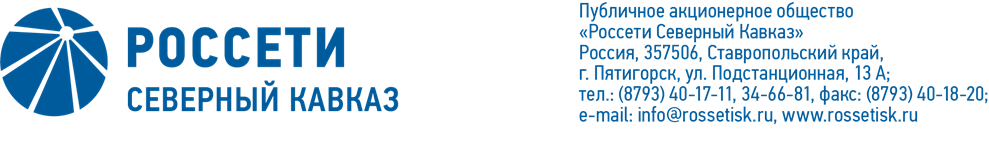 ПРОТОКОЛ № 154заседания Комитета по аудиту Совета директоровПАО «Россети Северный Кавказ»Место подведения итогов голосования: Ставропольский край, г. Пятигорск,                         ул. Подстанционная, д.13а, ПАО «Россети Северный Кавказ».Дата проведения: 30 мая 2022 г.Форма проведения: опросным путем (заочное голосование).Дата составления протокола: 30 мая 2022 г.Всего членов Комитета по аудиту Совета директоров ПАО «Россети Северный Кавказ» – 3 человека.В заочном голосовании приняли участие:Гончаров Юрий Владимирович,	Капитонов Владислав Альбертович,Сасин Николай Иванович.		Кворум имеется. 	ПОВЕСТКА ДНЯ:	О предварительном рассмотрении отчета об организации, функционировании и эффективности системы внутреннего контроля и системы управления рисками Общества за 2021 год.Об Отчете Комитета по аудиту Совету директоров ПАО «Россети Северный Кавказ» о проделанной работе в 2021 – 2022 корпоративном году.О рассмотрении промежуточной бухгалтерской (финансовой) отчетности ПАО «Россети Северный Кавказ» за 3 месяца 2022 года, подготовленной в соответствии с РСБУ.О рассмотрении информации внутреннего аудита о результатах оценки хода выявления и реализации непрофильных активов Общества в 2021 году.	ИТОГИ ГОЛОСОВАНИЯ И РЕШЕНИЯ, ПРИНЯТЫЕ 	ПО ВОПРОСАМ ПОВЕСТКИ ДНЯ:Вопрос № 1: О предварительном рассмотрении отчета об организации, функционировании и эффективности системы внутреннего контроля и системы управления рисками Общества за 2021 год.Решение:Рекомендовать Совету директоров ПАО «Россети Северный Кавказ» принять следующее решение:«Принять к сведению отчет об организации, функционировании и эффективности системы внутреннего контроля и системы управления рисками ПАО «Россети Северный Кавказ» за 2021 год в соответствии с приложением к настоящему решению».Голосовали «ЗА»: Гончаров Ю.В., Капитонов В.А., Сасин Н.И.«ПРОТИВ»: нет. «ВОЗДЕРЖАЛСЯ»: нет.Решение принято единогласно.Вопрос № 2: Об Отчете Комитета по аудиту Совету директоров ПАО «Россети Северный Кавказ» о проделанной работе в 2021 – 2022 корпоративном году.Решение:1. Рекомендовать Совету директоров ПАО «Россети Северный Кавказ» принять к сведению Отчет Комитета по аудиту Совета директоров 
ПАО «Россети Северный Кавказ» о проделанной работе в 2021 – 2022 корпоративном году согласно приложению 1 к настоящему решению.2. Секретарю Комитета по аудиту при подписании Отчета Комитета по аудиту Совета директоров ПАО «Россети Северный Кавказ» о проделанной работе в 2021 – 2022 корпоративном году у Председателя Комитета по аудиту актуализировать информацию с учетом участия членов Комитета по аудиту в настоящем заседании, а также, в случае проведения дополнительных заседаний.Голосовали «ЗА»: Гончаров Ю.В., Капитонов В.А., Сасин Н.И.«ПРОТИВ»: нет. «ВОЗДЕРЖАЛСЯ»: нет.Решение принято единогласно.Вопрос № 3: О рассмотрении промежуточной бухгалтерской (финансовой) отчетности ПАО «Россети Северный Кавказ» за 3 месяца 2022 года, подготовленной в соответствии с РСБУ.Решение:1.	Принять к сведению бухгалтерскую (финансовую) отчетность 
ПАО «Россети Северный Кавказ» за 3 месяца 2022 года, подготовленную в соответствии с РСБУ, согласно приложению 2 к настоящему решению. 2.	По результатам рассмотрения бухгалтерской (финансовой) отчетности ПАО «Россети Северный Кавказ» за 3 месяца 2022 года, подготовленной в соответствии с РСБУ, отметить:отрицательную величину чистых активов;критический уровень просроченной дебиторской задолженности, а также продолжающийся рост просроченной дебиторской задолженности и резерва по сомнительным долгам.3.	Рекомендовать Единоличному исполнительному органу Общества принять меры к устранению указанных в п. 2 настоящего решения негативных тенденций.Голосовали «ЗА»: Гончаров Ю.В., Капитонов В.А., Сасин Н.И.«ПРОТИВ»: нет. «ВОЗДЕРЖАЛСЯ»: нет.Решение принято единогласно.Вопрос № 4: О рассмотрении информации внутреннего аудита о результатах оценки хода выявления и реализации непрофильных активов Общества                               в 2021 году.Решение:Рекомендовать Совету директоров Общества принять следующее решение:«Принять к сведению информацию внутреннего аудита Общества о результатах оценки хода выявления и реализации непрофильных активов Общества в 2021 году согласно приложению к настоящему решению Совета директоров Общества».Голосовали «ЗА»: Гончаров Ю.В., Капитонов В.А., Сасин Н.И.«ПРОТИВ»: нет. «ВОЗДЕРЖАЛСЯ»: нет.Решение принято единогласно.Приложение:1.Отчет Комитета по аудиту Совета директоров 
ПАО «Россети Северный Кавказ» о проделанной работе в 2021 – 2022 корпоративном году.Приложение:2.Бухгалтерская (финансовая) отчетность 
ПАО «Россети Северный Кавказ» за 3 месяца 2022 года, подготовленная в соответствии с РСБУ.Приложение:3.Опросные листы членов Комитета по аудиту Совета директоров ПАО «Россети Северный Кавказ», принявших участие в голосовании.Председатель Комитета 	Председатель Комитета 	 Ю.В. ГончаровСекретарь Комитета                                                     Н.В. Толмачева  Н.В. Толмачева